Reference Form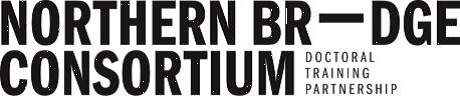 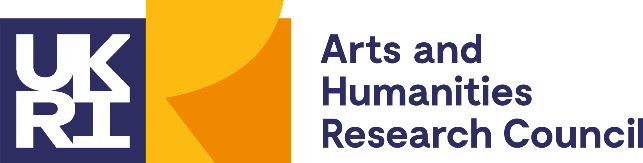 NOTES:Applicants and Referees should refer to the “Studentship Competition Guidance Notes for Staff and Applicants” available at: http://www.northernbridge.ac.uk/applyforastudentship/theopenstudentshipcompetition/ (pages 26-27).Applicants must identify the member of staff who has responsibility for the administration of the NBCDTP competition at their host institution, in the School or Department they are applying to. Schools and Departments responsible for the collation of the Northern Bridge Nomination Form for each applicant can set their own internal deadline for the receipt of references. This deadline is likely to be much earlier than Tuesday 20 February 2024. Applicants must make themselves aware of it and allow referees plenty of advance notice.References should be 500-750 words maximum in total.Please return the completed reference to the appropriate member of staff at the university to which the applicant is applying, and by the date provided to you. PLEASE DO NOT RETURN REFERENCES TO northernbridge.admin@newcastle.ac.ukThank you.Applicant Name:Name of Referee:Referee’s Email Address:Please state how long you have known the applicant and in what capacity:Please comment on the applicant’s preparedness for doctoral research, in terms of research skills and experience, and the likelihood of timely completion of the project. Please use observations and specific example or observations rather than inference. Where the applicant is completing a Master’s, if appropriate please indicate predicted result, including achievement to date in any modules relevant to subject of the research proposal: Are there contextual factors that are relevant to the applicant’s performance and potential?Department/School Instructions for Applicants and Referees (Internal Use Only):